2024/25 Kilbroney Integrated Primary School Calendar2024/25 Kilbroney Integrated Primary School Calendar2024/25 Kilbroney Integrated Primary School Calendar2024/25 Kilbroney Integrated Primary School Calendar2024/25 Kilbroney Integrated Primary School Calendar2024/25 Kilbroney Integrated Primary School Calendar2024/25 Kilbroney Integrated Primary School Calendar2024/25 Kilbroney Integrated Primary School Calendar2024/25 Kilbroney Integrated Primary School Calendar2024/25 Kilbroney Integrated Primary School Calendar2024/25 Kilbroney Integrated Primary School Calendar2024/25 Kilbroney Integrated Primary School Calendar2024/25 Kilbroney Integrated Primary School Calendar2024/25 Kilbroney Integrated Primary School Calendar2024/25 Kilbroney Integrated Primary School Calendar2024/25 Kilbroney Integrated Primary School Calendar2024/25 Kilbroney Integrated Primary School Calendar2024/25 Kilbroney Integrated Primary School Calendar2024/25 Kilbroney Integrated Primary School Calendar2024/25 Kilbroney Integrated Primary School Calendar2024/25 Kilbroney Integrated Primary School Calendar2024/25 Kilbroney Integrated Primary School Calendar2024/25 Kilbroney Integrated Primary School Calendar2024/25 Kilbroney Integrated Primary School Calendar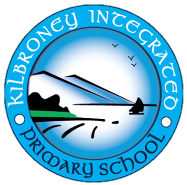 August 2024August 2024August 2024August 2024August 2024August 2024August 2024September 2024September 2024September 2024September 2024September 2024September 2024September 2024October 2024October 2024October 2024October 2024October 2024October 2024October 2024November 2024November 2024November 2024November 2024November 2024November 2024November 2024SuMoTuWeThFrSaSuMoTuWeThFrSaSuMoTuWeThFrSaSuMoTuWeThFrSa1231234567123451245678910891011121314678910111234567891112131415161715161718192021131415161718191011121314151618192021222324222324252627282021222324252617181920212223252627282930312930272829303124252627282930December 2024December 2024December 2024December 2024December 2024December 2024December 2024January 2025January 2025January 2025January 2025January 2025January 2025January 2025February 2025February 2025February 2025February 2025February 2025February 2025February 2025March 2025March 2025March 2025March 2025March 2025March 2025March 2025SuMoTuWeThFrSaSuMoTuWeThFrSaSuMoTuWeThFrSaSuMoTuWeThFrSa12345671234118910111213145678910112345678234567815161718192021121314151617189101112131415910111213141522232425262728192021222324251617181920212216171819202122293031262728293031232425262728232425262728293031April 2025April 2025April 2025April 2025April 2025April 2025April 2025May 2025May 2025May 2025May 2025May 2025May 2025May 2025June 2025June 2025June 2025June 2025June 2025June 2025June 2025July 2025July 2025July 2025July 2025July 2025July 2025July 2025SuMoTuWeThFrSaSuMoTuWeThFrSaSuMoTuWeThFrSaSuMoTuWeThFrSa1234512312345671234567891011124567891089101112131467891011121314151617181911121314151617151617181920211314151617181920212223242526181920212223242223242526272820212223242526272829302526272829303129302728293031School open to all pupils -Half Day 12pm FinishSchool Open to all pupilsSchool open to all pupils-Early Finish 1:15pmSchool Closed to all pupils